ПРОТОКОЛ №заседания комиссии по предупреждению и ликвидации ЧС и ПБ администрации МО «Боханский район» Место проведения: актовый зал в здании администрации муниципального образования «Боханский район» (669311, Иркутская обл., Боханский р-н, ул. Ленина, 83, 1-й этаж).Вел заседание:На заседании присутствовали:Заместители председателя комиссии:Секретарь комиссии:ЧЛЕНЫ КОМИССИИ:ПРИГЛАШЕННЫЕ:ПРИСУТСТВУЮЩИЕ:ПОВЕСТКА ДНЯ:«О планируемой работе Управления образования в сфере профилактики безопасности детей на водных объектах в ходе летнего сезона 2019 года на территории МО «Боханский район»».По первому вопросу повестки дня выступил: методист по охране труда и пожарной безопасности МКУ "Информационный методический образовательный центр" (Дарханов А.С.).Дарханов А.С. – в своей информации отметил следующее: в образовательных учреждениях района круглогодично проводятся различного рода профилактические мероприятия. Данные мероприятия были проведены с целью пропаганды среди обучающихся правил поведения на воде и водных объектах, охраны жизни людей и окружающей природной среды, профилактики несчастных случаев на водоемах и водных объектах в летний период, подготовки детей к правильным действиям при оказании помощи людям, терпящим бедствие на воде.Особое внимание было уделено правилам охраны жизни людей на водных объектах в летний период, проведению разъяснительной и профилактической работы среди сотрудников, родителей и детей в целях профилактики несчастных случаев на водоемах и водных объектах.Для родителей доводятся информация о необходимости соблюдения правил поведения на водоемах в летний период. Проводятся консультации – «Обучение детей поведению на воде в летний период», Тренинг «Оказание первой помощи людям, терпящим бедствие на воде». В родительских уголках размещены: папки-передвижки на тему: «Безопасность на водоемах и водных объектах», памятки для родителей по соблюдению мер безопасности на водных объектах в летний период, буклеты на тему: «Безопасность в летний период».С детьми проводятся беседы: «Чтобы не было беды, будь осторожен у воды!». Викторины: «Что мы знаем о воде?», «У воды играем – правила не забываем!».В целях предупреждения чрезвычайных ситуаций на водных объектах проводятся инструктажи с записью в журнале под роспись детей: ознакомление с правилами поведения на водоемах, меры безопасности при катании на лодке, предупреждение несчастных случаев на воде летом, оказание доврачебной помощи, не шути с водой – она не для шуток создана!, не зная броду, не суйся в воду!.В период работы лагерей дневного пребывания запланировано проведение викторины: «Что мы знаем о воде», «У воды играем – правила не забываем», конкурсы детских рисунков «Безопасность на воде».Управлением образования в сфере профилактики безопасности детей на водных объектах в ходе летнего сезона изданы соответствующий приказ, разосланы информационные письма.Комиссия по предупреждению и ликвидации чрезвычайных ситуаций и обеспечению пожарной безопасности муниципального образования Боханский район решила:По первому вопросу повестки дня:1.Информацию методиста по охране труда и пожарной безопасности МКУ "Информационный методический образовательный центр" (Дарханов А.С.) принять к сведению.«О принятии дополнительных мер по предотвращению предпосылок и происшествий, обусловленных провалом людей и автомобильной техники под лёд в весенний период на территории МО «Боханский район»».По второму вопросу повестки дня выступил: госинспектор по маломерным судам Осинского инспекторского участка ФКУ «Центр ГИМС МЧС России по Иркутской области» (Бекенштейн М.В.).Бекенштейн М..В. – в своей информации отметил следующее: В зимний период 2019 года на водных объектах в границах муниципального образования Боханский район к эксплуатации была допущена ледовая переправа через р. Ангара «Каменка – Свирск», расположенная на  автомобильной автодороге Бохан – Свирск. Данная переправа обслуживается АО «Дорожная служба Иркутской области». Происшествий на указанной переправе и на территории Боханского района в целом за зимний период 2019 года не зарегистрировано.За зимний период 2019 года работниками Осинского инспекторского участка ФКУ «Центр ГИМС МЧС России по Иркутской области»  совместно с представителями отдела ГОЧС и ПБ, сотрудниками ГИБДД проведено 14 рейдов и патрулирований, в ходе которых проведено 85 бесед, роздано 113 памяток по безопасности при нахождении на водных объектах в зимний период. В учебных заведениях Боханского района проведено 38 занятий с общим охватом более 600 человек. Так же в ходе совместных патрулирований работником отдела ГОЧС и ПБ МО «Боханский район» Кабановым С.В. составлено 7 протоколов об административном правонарушении в соответствии с законом Иркутской области от 29 декабря 2007 года № 153-ОЗ «Об административной ответственности за нарушение Правил охраны жизни людей на водных объектах в Иркутской области» На данный момент с наступлением весеннего периода, повышением среднесуточных атмосферных температур, на водных объектах идет активное разрушение ледового покрова.В связи с чем, в соответствии с Водным кодексом РФ от 03.06.2006 г. №74-ФЗ, Федеральным законом от 06.10.2003 г. №131-ФЗ «Об общих принципах организации местного самоуправления в Российской Федерации», Постановлением правительства Иркутской области от 08.10.2009 г. №280/59-пп «Об утверждении правил охраны жизни людей на водных объектах Иркутской области», в целях обеспечения охраны жизни и здоровья людей на водных объектах, предупреждения происшествий и предпосылок к ним рекомендуем главам муниципальных образований провести ряд мероприятийКомиссия по предупреждению и ликвидации чрезвычайных ситуаций и обеспечению пожарной безопасности муниципального образования Боханский район решила:По второму вопросу повестки дня:1.Информацию госинспектора по маломерным судам Осинского инспекторского участка ФКУ «Центр ГИМС МЧС России по Иркутской области» (Бекенштейн М.В.) принять к сведению.2.Рекомендовать главам сельских поселений:2.1.Провести заседания КЧС и ПБ, с рассмотрением вопроса о принятии дополнительных мер по предотвращению предпосылок и происшествий, обусловленных провалом людей и автомобильной техникой под лёд в весенний период;2.2.Организовать проведение лекций и бесед в дошкольных и общеобразовательных учебных учреждениях, с целью профилактики детской гибели на водных объектах, по правилам поведения на льду, оказания помощи провалившемуся под лёд. Доводить информацию о правилах поведения на льду, о предпосылках и происшествиях до родителей на родительских собраниях и классных часах;2.3.Проверить наличие, при отсутствии установить, информационные знаки и аншлаги «Выход на лёд опасен», «Выезд на лёд запрещен». В случае выявления несанкционированных съездов на лед незамедлительно принимать все необходимые меры по их заграждению;2.4.Организовать проведение сходов с населением с доведением информации по правилам поведения на водных объектах в весенний период;2.5.Проводить разъяснительную работу среди населения об опасности выхода и выезда на весенний лёд;2.6.Усилить контроль за детьми, находящимися вблизи или на водных объектах без родительского надзора, провести подворовые обходы социально-неблагополучных и многодетных семей, а также жителей домов, расположенных вблизи водных объектов;2.7.Организовать информирование населения (СМИ, вещание через радиотрансляционную сеть) об опасных местах на водных объектах, правилах поведения на льду, правилах оказания помощи провалившемся под лёд, а также доведение телефонов служб спасения;2.8.Начать подготовку нормативно-правовых актов по безопасности на водных объектах в летний период.3.Информацию о проделанной работе представить председателю КЧС и ПБ МО «Боханский район» в срок до 30.04.2019 года на электронный адрес: kabanovsv62@yandex.ru.«О готовности МЗ ТП РСЧС МО "Боханский район" к пожароопасному периоду 2019 года, проведению мероприятий, направленных на предупреждение и ликвидацию чрезвычайных ситуаций, связанных с лесными пожарами».По третьему вопросу повестки дня выступили: начальник территориального управления Министерства лесного комплекса Иркутской области по Кировскому лесничеству (Мамонцев Н.В.) и начальник Кировского участка межрайонного филиала Автономного управления «Лесхоз Иркутской области» (Губин М.А.).Мамонцев Н.В. – в своей информации отметил следующее: проверена готовность арендаторов леса к пожароопасному периоду, техника на участке в удовлетворительном состоянии, временно трудоустроено 8 человек из 12 необходимых работников, имеется небольшой запас ГСМ, проводится работа по созданию и обновлению минерализованных полос по состоянию на 24 апреля 2019 года зарегистрировано 5 лесных пожаров, причина – деятельность местного населения, переход возгорания с поля на лесной массив.Комиссия по предупреждению и ликвидации чрезвычайных ситуаций и обеспечению пожарной безопасности муниципального образования Боханский районрешила:По третьему вопросу повестки дня:1.Информацию начальника территориального управления Министерства лесного комплекса Иркутской области по Кировскому лесничеству (Мамонцев Н.В.) и начальника Кировского участка межрайонного филиала Автономного управления «Лесхоз Иркутской области» (Губин М.А.) принять к сведению.2.Рекомендовать главам сельских поселений:2.1.Определить ответственных за организацию работ по выполнению мер пожарной безопасности и тушения пожаров на неиспользуемых землях, в том числе сельскохозяйственного назначения, граничащих с землями лесного фонда на территории сельского поселения;2.2.Принять меры по выполнению правил противопожарного режима, утвержденных постановлением Правительства РФ от 25.04.2012г. №390 «Правила противопожарного режима»;2.3.Обеспечить готовность сил и средств формирований добровольной пожарной охраны на территории сельских поселений к весенне-летнему пожароопасному сезону, в период праздничных и выходных дней усилить состав ДПД;2.4.Провести проверку источников наружного противопожарного водоснабжения, в случае выявления неисправностей привести в рабочее состояние в соответствии с законодательством РФ;2.5.Организовать взаимодействие со старостами населенных пунктов в профилактической работе по пожарной безопасности.2.6.На период праздничных и выходных дней установить дежурство должностных лиц, ответственных за пожарную безопасность, графики с указанием номеров телефонов ответственных, предоставить в ЕДДС МО «Боханский район» в срок до 30 апреля 2019 года на электронный адрес: eddsbohan@mail.ru;2.7.Организовать обходы многодетных и неблагополучных семей, с проведением профилактических бесед по пожарной безопасности, обратить особое внимание на не жилые и заброшенные здания, расположенные на территории населенных пунктов, находящихся в зоне риска.3.Информацию о проделанной работе представить председателю КЧС и ПБ МО «Боханский район» в срок до 30.04.2019 года на электронный адрес: eddsbohan@mail.ru .«О выполнении профилактических мероприятий для обеспечения защиты населенных пунктов, прилегающих к лесным массивам, от перехода лесных пожаров и палов сухой травы».По четвертому вопросу повестки дня выступили: начальник отделения ОНД и ПР по У-ОБО УНД и ПР ГУ МЧС России по Иркутской области (Яновский В.В.) и главы сельских поселений.Яновский В.В. – в своей информации отметил следующее: в Боханском районе взято на учет 11 населенных пунктов, подверженных угрозе лесных пожаров (п. Бохан м-н «Южный» МО «Бохан», с. Олонки, д. Захаровская МО «Олонки», д. Нашата МО «Шаралдай», д. Булык МО «Новая Ида», д. Угольная, д. Калашниково МО «Каменка», с. Казачье, д. Логаново, д. Тымырей, д. Ершово МО «Казачье»). Перечень населенных пунктов, подверженных угрозе лесных пожаров определен и утвержден в соответствии с п.488, п.489 Правил противопожарного режима в Российской Федерации.В марте-апреле 2019 года отделом надзорной деятельности и профилактической работы по Усть-Ордынскому Бурятскому округу на основании поручения заместителя Председателя Правительства РФ ЮБ-П4-628 от 29.01.2019г проведены 4 внеплановых выездных проверки населенных пунктов п. Бохан м-н «Южный» МО «Бохан», с. Олонки, д. Захаровская МО «Олонки», д. Булык МО «Новая Ида», с. Казачье, д. Логаново, д. Тымырей, д. Ершово МО «Казачье».В результате проверок выявлены следующие нарушения:МО «Бохан» п. Бохан:- отсутствуют указатели направления движения с четко нанесенными цифрами расстояния до места расположения всех водонапорных башен расположенных в п. Бохан;- водонапорные башни в п. Бохан ул. Гагарина, ул. Советская, ул. Калинина, Заводская 1В, ул. Гагарина (начало улицы), ул. Профсоюзная не приспособлена для забора воды пожарной техникой в любое время года (не возможен забор воды);- допускается эксплуатация электропровода с видимыми нарушениями изоляции в водонапорной башне по ул. Профсоюзная;- допускается применение нестандартного (самодельного) электронагревательного прибора в водонапорной башне по ул. Солнечная;- допускается пользование розеткой с повреждениями (отсутствует корпус розетки) в водонапорной башне по ул. Гагарина, 47, водонапорной башне по ул. Заводская, 1 В;- допускается пользование розеткой и электропроводом с повреждениями (сплавлен корпус розетки и изоляция электропровода) в водонапорной башне по ул. Калинина, ул. Гагарина, 47;- не обеспечено утепление водонапорной башни в п. Бохан, по ул. Солнечная к зимнему времени года;- не обеспечено доступность подъезда пожарной техники и забора воды в любое время года к водонапорной башни в п. Бохан, по ул. Заводская 1В.МО «Олонки» с. Олонки и д. Захаровская:- отсутствуют указатели направления движения с четко нанесенными цифрами расстояния до места расположения всех водонапорных башен. (Данные нарушения по МО «Олонки» на сегодня устранены).По населенным пунктам д. Булык МО «Новая Ида», с. Казачье, д. Ершово, д. Логаново, д. Тымырей МО «Казачье» нарушений требований пожарной безопасности не выявлено.По результатам проверок в отношении главы администрации МО «Бохан» приняты меры административного воздействия в виде административного штрафа в размере 6000рублей (ч.1 ст.20.4 КоАП РФ), внесено представление об устранении причин и условий, способствовавших совершению административных правонарушений, в отношении главы МО «Олонки» приняты меры административного воздействия в виде предупреждения (ч.1 ст.20.4 КоАП РФ), внесено представление об устранении причин и условий, способствовавших совершению административных правонарушений.До 26 апреля 2019года будут проверены населенные пункты д. Угольная, д. Калашниково МО «Каменка» и д. Нашата МО «Шаралдай».С начала пожароопасного периода к административной ответственности за сжигание сухой травы и мусора было привлечено 3 гражданина.Комиссия по предупреждению и ликвидации чрезвычайных ситуаций и обеспечению пожарной безопасности муниципального образования Боханский районрешила:По четвертому вопросу повестки дня:1.Информацию начальника отделения ОНД и ПР по У-ОБО УНД и ПР ГУ МЧС России по Иркутской области (Яновский В.В.) принять к сведению.2.Рекомендовать главам сельских поселений:2.1.Усилить профилактическую работу по выявлению случаев разведения костров, сжигание сухой растительности и мусора на территории поселений.2.2.Проводить ежедневное патрулирование населенных пунктов силами патрульных групп. При выявлении случаев сжигания мусора и разведения костров принимать меры по фиксированию правонарушений путем видеосъемки или фотографирования правонарушителей и сообщать в отдел надзорной деятельности;2.3.Организовать проведение работы по очистке населенных пунктов от сухой растительности и горючего мусора;2.4.Провести работу по опашке земель сельскохозяйственного назначения, граничащих с лесами;2.5.Информировать население о введении на территории области особого противопожарного режима и дополнительных мероприятиях с использованием системы громкого уличного речевого оповещения населения;2.6.Продолжить распространение памяток пожарной безопасности с проведением противопожарных инструктажей силами работников администраций, добровольцев, волонтеров, сотрудников ОВД, работников пожарных частей, социальной защиты, лесничества, лесхозов и т.д.;2.7.Размещать информацию о мерах пожарной безопасности на интернет-сайтах и информационных стендах администраций муниципальных образований, муниципальных вестниках и районной газете «Сельская правда»;2.8.Провести в образовательных учреждениях уроки безопасности на противопожарную тематику;2.9.Провести работы по созданию (обновлению) минерализованных полос в местах прилегания населенных пунктов к лесам;3.Информацию о проделанной работе представить председателю КЧС и ПБ МО «Боханский район» в срок до 13.05.2019 года на электронный адрес: kabanovsv62@yandex.ru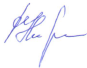 УТВЕРЖДАЮУТВЕРЖДАЮУТВЕРЖДАЮУТВЕРЖДАЮУТВЕРЖДАЮУТВЕРЖДАЮУТВЕРЖДАЮПервый заместитель мэра,Первый заместитель мэра,Первый заместитель мэра,Первый заместитель мэра,Первый заместитель мэра,Первый заместитель мэра,Первый заместитель мэра,председатель комиссии по предупреждению и ликвидации чрезвычайных ситуаций и обеспечению пожарной безопасности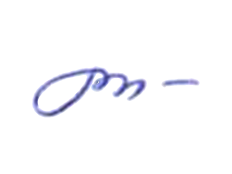 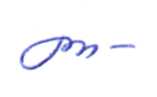 председатель комиссии по предупреждению и ликвидации чрезвычайных ситуаций и обеспечению пожарной безопасностипредседатель комиссии по предупреждению и ликвидации чрезвычайных ситуаций и обеспечению пожарной безопасностипредседатель комиссии по предупреждению и ликвидации чрезвычайных ситуаций и обеспечению пожарной безопасностипредседатель комиссии по предупреждению и ликвидации чрезвычайных ситуаций и обеспечению пожарной безопасностипредседатель комиссии по предупреждению и ликвидации чрезвычайных ситуаций и обеспечению пожарной безопасностипредседатель комиссии по предупреждению и ликвидации чрезвычайных ситуаций и обеспечению пожарной безопасностиС.М. УбугуноваС.М. Убугунова«24»апреляапреля2019 года24 апреля 2019 годаВремя: 10:00п. Бохан- Убугунова Софья Михайловна – первый заместитель мэра, председатель комиссии по предупреждению и ликвидации чрезвычайных ситуаций и обеспечению пожарной безопасности администрации муниципального образования «Боханский район».Убугунова Софья МихайловнаПервый заместитель мэра администрации муниципального образования «Боханский районГагарин Сергей ИвановичЗаместитель мэра по ЖКХ и КСХалматов Андрей Геннадьевичначальника ПСЧ-44 (по Охране п. Бохан)Кабанов Степан ВладимировичГлавный специалист ГО ЧС и ПБ администрации муниципального образования «Боханский район»Позднякова Людмила ИвановнаГлава АМО «Александровское»Ткач Александр СергеевичГлава администрации МО «Буреть»Пушкарева Татьяна СергеевнаГлава администрации МО «Казачье»Артанов Владимир НиколаевичГлава администрации МО «Каменка»Баханова Лина ВладимировнаГлава администрации МО «Новая Ида»Нефедьев Сергей НиколаевичГлава администрации МО «Олонки»Таряшинов Алексей МихайловичГлава администрации МО «Тараса»Скоробогатова Марина ВладимировнаГлава администрации МО «Тихоновка»Багайников Владимир АлексеевичГлава администрации МО «Укыр»Коняев Эдуард ИоновичГлава администрации МО «Хохорск»Ханхареев Дмитрий ИльичГлава администрации МО «Шаралдай»Александров Александр ГеннадьевичНачальник отдела сельского хозяйства МО «Боханский район»Барлуков Александр ЮрьевичНачальник отдела по УМИ администрации МО «Боханский район»Кустов Сергей ГавриловичНачальник ОГБУ «Боханская станция по борьбе с болезнями животных»Малинкина Татьяна АлексеевнаВедущий специалист по торговле администрации МО «Боханский район»Мамонцев Николай ВикторовичНачальник территориального отдела Министерства лесного комплекса Иркутской области по Кировскому лесничествуПопов Пётр АнатольевичНачальник ОКС МО «Боханский район»Бекенштейн Максим ВикторовичГосинспектор по маломерным судам Осинского инспекторского участка ФКУ «Центр ГИМС МЧС России по Иркутской области»Губин Максим АндреевичНачальник Кировского участка межрайонного филиала АУ "Лесхоз Иркутской области"Дарханов Александр СергеевичМетодист по охране труда и пожарной безопасности МКУ "Информационный методический образовательный центр"Зайцева Жанна ГеоргиевнаЗам. главы адм. МО «Середкино»Комиссаров Илья ВалерьевичГлавный специалист по ЖКХ МО «Бохан»Мушкиров Николай НиколаевичСпециалист ГОЧС ОГБУЗ «Боханская РБ»Петрова Александра ЕвгеньевнаЗаместитель главного редактора МБУ Боханская редакция районной газеты «Сельская правда»Яновский Владимир ВикторовичНачальник отделения отдела надзорной деятельности и профилактической работы по У-ОБО Управления надзорной деятельности ГУ МЧС России по Иркутской областиОткрытие заседания КЧС и ПБОткрытие заседания КЧС и ПБ10:00-10:05(5 мин.)Оглашение повестки дня, вступительное слово, председателя КЧС и ПБ администрации МО «Боханский район»Убугунова Софья Михайловна«О планируемой работе Управления образования в сфере профилактики безопасности детей на водных объектах в ходе летнего сезона 2019 года на территории МО «Боханский район»»«О планируемой работе Управления образования в сфере профилактики безопасности детей на водных объектах в ходе летнего сезона 2019 года на территории МО «Боханский район»»Докладчики:10:05-10:15(10 мин.)Методист по охране труда и пожарной безопасности МКУ "Информационный методический образовательный центр"Дарханов Александр Сергеевич«О принятии дополнительных мер по предотвращению предпосылок и происшествий, обусловленных провалом людей и автомобильной техники под лёд в весенний период на территории МО «Боханский район»»«О принятии дополнительных мер по предотвращению предпосылок и происшествий, обусловленных провалом людей и автомобильной техники под лёд в весенний период на территории МО «Боханский район»»Докладчик:10:15-10:25(10 мин.)Госинспектор по маломерным судам Осинского инспекторского участка ФКУ «Центр ГИМС МЧС России по Иркутской области»Бекенштейн Максим Викторович«О готовности МЗ ТП РСЧС МО "Боханский район" к пожароопасному периоду 2019 года, проведению мероприятий, направленных на предупреждение и ликвидацию чрезвычайных ситуаций, связанных с лесными пожарами».«О готовности МЗ ТП РСЧС МО "Боханский район" к пожароопасному периоду 2019 года, проведению мероприятий, направленных на предупреждение и ликвидацию чрезвычайных ситуаций, связанных с лесными пожарами».Докладчик:10:25-10:35(10 мин.)Начальник территориального управления Министерства лесного комплекса Иркутской области по Кировскому лесничествуМамонцев Николай ВикторовичСодокладчики:10:35-10:40(5 мин.)Начальник Кировского участка межрайонного филиала Автономного управления «Лесхоз Иркутской области» Губин Максим АндреевичСодокладчики:10:35-10:40(5 мин.)Главы сельских поселений«О выполнении профилактических мероприятий для обеспечения защиты населенных пунктов, прилегающих к лесным массивам, от перехода лесных пожаров и палов сухой травы».«О выполнении профилактических мероприятий для обеспечения защиты населенных пунктов, прилегающих к лесным массивам, от перехода лесных пожаров и палов сухой травы».Докладчик:10:40-10:50(10 мин.)Начальник отделения ОНД и ПР по У-ОБО УНД и ПР ГУ МЧС России по Иркутской областиЯновский Владимир ВикторовичСодокладчики:10:50-10:55(5 мин.)Главы сельских поселенийЗакрытие заседания КЧС и ПБЗакрытие заседания КЧС и ПБ10:55-11:00(5 мин.)Оглашение решения КЧС и ПБ, заключительное слово, председателя КЧС и ПБ администрации МО «Боханский район»Убугунова Софья МихайловнаГлавный специалист ГО ЧС и ПБ, секретарь комиссииС.В. Кабанов.